Use of Vehicle Emergency Warning DevicesThis is a sample of a standard operating guideline (SOG) on this topic. You should review the content, modify as appropriate for your organization, have it reviewed by your leadership team and if appropriate your legal counsel. Once adopted, make sure the SOG is communicated to members, implemented and performance monitored for effective implementation.Purpose:To establish a policy on the use of warning devices.Procedure:Warning lights and audible warning devices shall be used when fire department vehicles are responding in an emergency mode. Both warning lights and audible devices must be operated in order to meet the legal definition of an emergency vehicle. Warning lights shall be used at all times when fire department vehicles are operating in an emergency response mode. Audible warning devices (siren and/or horn) shall be used as necessary to warn other drivers and pedestrians of the approach of an emergency vehicle and request the right-of-way. Audible warning devices shall be used in moderation when they are not required to provide warning (light traffic or open road situations).Audible warning devices shall not be used when a vehicle is operating in a non-emergency mode. Warning lights shall be used when the fire department vehicle is maneuvering or stopped in a location where it creates a traffic hazard.This is a sample guideline furnished to you by VFIS. Your organization should review this guideline and make the necessary modifications to meet your organization’s needs. The intent of this guideline is to assist you in reducing exposure to the risk of injury, harm or damage to personnel, property and the general public. For additional information on this topic, contact your VFIS Risk Control representative.References:West Redding (CT) VFD – GOG 10-EVO-1004 Developed/Revised/Reviewed by VFIS ETCREPLACE WITH YOUR MASTHEADREPLACE WITH YOUR MASTHEADREPLACE WITH YOUR MASTHEAD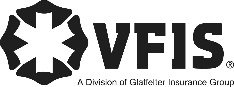 SOG Title:SOG Title:SOG Number:SOG Number:Original Date:Revision Date:ABC Fire Department General Operating GuidelineABC Fire Department General Operating GuidelineABC Fire Department General Operating Guideline